URZĄD GMINY OSIELSKO ul. Szosa Gdańska 55A, 86-031 Osielsko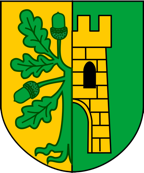 tel. 52 324 18 00; fax. 52 324 18 03; e-mail: gmina@osielsko.pl; www.osielsko.plOsielsko, dnia 12 grudnia 2023 r. OŚ.6220.10.2023DECYZJA o środowiskowych uwarunkowaniach	Na podstawie art. 104 ustawy z dnia 14 czerwca 1960 r. Kodeks postępowania administracyjnego (t.j. Dz. U. z 2023 r., poz. 775 ze zm.), art. 71 ust. 2 pkt 2, art. 72 ust. 1 pkt 1, art. 75 ust. 1 pkt 4 oraz art. 84 ustawy z dnia 3 października 2008 r. o udostępnianiu informacji o środowisku i jego ochronie, udziale społeczeństwa w ochronie środowiska oraz o ocenach oddziaływania na środowisko (t.j. Dz. U. z 2023 r., poz. 1094 ze zm.),  w związku z § 3 ust. 1 pkt 54 lit. b) i pkt 58 lit. b) rozporządzenia Rady Ministrów z dnia 10 września 2019 r. w sprawie przedsięwzięć mogących znacząco oddziaływać na środowisko (Dz. U. z 2019 r., poz. 1839 ze zm.), po rozpatrzeniu wniosku z dnia 3 lipca 2023  r. (data wpływu do Urzędu Gminy Osielsko: 3 lipca 2023 r.), firmy SCANDAGRA POLSKA Sp. z o.o. reprezentowanej przez Pana Jacka Bukowskiego, w sprawie wydania decyzji o środowiskowych uwarunkowaniach dla przedsięwzięcia polegającego na budowie budynku magazynowego z częścią biurowo-socjalną z planowaną lokalizacją w Żołędowie, gmina Osielsko, na dz. nr 632/87, 632/86, 632/76 obręb Żołędowo,po zasięgnięciu opinii:         -	Państwowego Powiatowego Inspektora Sanitarnego w Bydgoszczy –  znak: NNZ.9022.2.62.2023 z dnia 27 lipca 2023 r. (data wpływu do Urzędu Gminy Osielsko: 4 sierpnia 2023 r.)Regionalnego Dyrektora Ochrony Środowiska w Bydgoszczy – znak: WOO.4220.634.2023.MSD.5 z dnia 14 listopada 2023 r.                                                                     (data wpływu do Urzędu Gminy Osielsko: 14 listopada 2023 r.)Państwowego Gospodarstwa Wodnego Wody Polskie             Dyrektora Zarządu Zlewni w ChojnicachGD.ZZŚ.1.4901.173.2023.SJ z dnia 24 lipca 2023 r.                                                                             (data wpływu do Urzędu Gminy Osielsko: 28 lipca 2023 r.)orzekamstwierdzić, że dla przedsięwzięcia polegającego na: budowie budynku magazynowego z częścią biurowo-socjalną z planowaną lokalizacją w Żołędowie, gmina Osielsko, na dz. nr 632/87, 632/86, 632/76 obręb Żołędowo, nie istnieje konieczność przeprowadzenia oceny oddziaływania na środowisko;wskazać, na podstawie art. 84 ust. 1a ustawy o udostępnianiu informacji
o środowisku i jego ochronie, udziale społeczeństwa w ochronie środowiska oraz o ocenach oddziaływania na środowisko następujące warunki i wymagania:Istotne warunki korzystania ze środowiska w fazie realizacji i eksploatacji lub użytkowania przedsięwzięcia, ze szczegółowym uwzględnieniem konieczności ochrony cennych wartości przyrodniczych, zasobów naturalnych i zabytków oraz ograniczenia uciążliwości dla terenów sąsiednich, w tym:W celu minimalizacji i ograniczenia oddziaływań związanych z emisją hałasu, wibracji i zanieczyszczeń do powietrza, uciążliwe prace budowlane (przede wszystkim prace hałaśliwe oraz związane z wykorzystywaniem ciężkiego sprzętu/transportu), prowadzić wyłącznie w porze dziennej, tj. w godz. 6:00-22:00.Na etapie eksploatacji zakładu ograniczyć jego funkcjonowanie (transport i prace eksploatacyjne) do pory dziennej, tj. w godz. 6:00 — 22:00.W celu ograniczenia emisji pyłów na etapie prac realizacyjnych:stosować materiały sypkie o odpowiedniej wilgotności. W przypadku, jeżeli materiały sypkie będą charakteryzowały się niską wilgotnością, w celu ograniczenia pylenia podczas przesypu zraszać je wodą,zraszać teren budowy wodą, w celu ograniczenia wtórnego pylenia w okresie niekorzystnych warunków meteorologicznych (długotrwały brak opadów i wiatr).Na etapie realizacji i eksploatacji zakładu zapewnić dostępność sorbentów do neutralizacji ewentualnych wycieków np. substancji ropopochodnych.Środki ochrony roślin składować na paletach drewnianych w fabrycznych, oryginalnych opakowaniach jednostkowych.Prace ziemne prowadzić poza okresem lęgowym ptaków, przypadającym od 1 marca do 31 sierpnia. Prowadzenie przedmiotowych prac w okresie lęgowym jest możliwe wyłącznie pod warunkiem potwierdzenia przez specjalistę przyrodnika - ornitologa braku zajęcia objętych planowanym zajęciem siedlisk gatunków chronionych. Kontrola zajęcia siedlisk powinna zostać przeprowadzona nie wcześniej niż 2 dni przed rozpoczęciem prac. W przypadku wykrycia lęgów gatunków chronionych prace ziemne nie mogą być przeprowadzone do czasu stwierdzenia przez nadzór ornitologiczny wyprowadzenia młodych z gniazda.W czasie realizacji inwestycji każdorazowo przed podjęciem prac przeprowadzić kontrolę terenu robót, w tym wykopów pod kątem uwięzionych w nich małych zwierząt, które w razie konieczności będą wypuszczane w innym, bezpiecznym miejscu. Kontrole te prowadzić mogą, np. pracownicy uprzednio przeszkoleni w zakresie zoologicznym i nie wymaga to wprowadzenia odrębnego nadzoru przyrodniczego.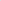 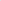 Zachować zadrzewienie na działce 632/76 obręb Żołędowo oraz zabezpieczyć przed uszkodzeniem na etapie realizacji poprzez: wygrodzenie obszaru zadrzewienia na czas prowadzenia prac (np. taśmą ostrzegawczą), zaplecze budowy (w tym miejsca składowania materiałów i postoju maszyn) wyznaczyć poza zasięgiem rzutu koron drzew (w odległości minimum 10 m od zadrzewienia).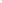 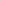 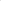 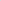 W przypadku oświetlenia terenu stosować niskoemisyjne pod względem promieniowania UV źródła światła z kloszem kierującym światło ku dołowi (nierozpraszającym światła na boki i ku górze).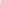 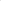 W przypadku wprowadzenia nasadzeń drzew bądź krzewów stosować gatunki rodzime (nie wprowadzać gatunków obcych geograficznie).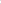 Wymagania dotyczące ochrony środowiska konieczne do uwzględnienia w dokumentacji wymaganej do decyzji, o których mowa w art. 72 ust. 1 uouioś, w szczególności w projekcie zagospodarowania działki lub terenu lub projekcie architektoniczno-budowlanym:2.1. Wykonać nasadzenia zwartej zieleni izolacyjnej w formie liniowej, zgodnie z poniższym schematem (źródło: uzupełnienie Karty Informacyjnej Przedsięwzięcia z dnia 30 sierpnia 2023 r. — zaznaczono zieloną linią), o minimalnej długości 150 m oraz minimalnej szerokości 2 m. Do nasadzeń wykorzystać sadzonki drzew o dobrze rozwiniętym systemie korzeniowym i o wysokości minimum 200 cm oraz krzewów o dobrze rozwiniętym systemie korzeniowym i poprawnie rozkrzewionej części nadziemnej.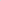 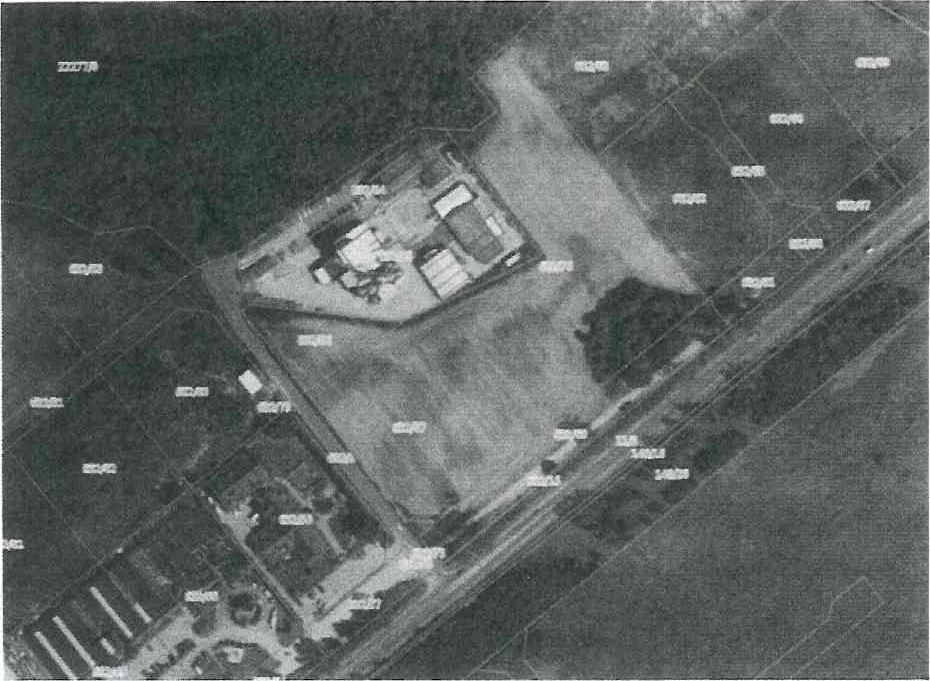 Wody opadowe i roztopowe z dachów i z utwardzeń po podczyszczeniu w separatorach substancji ropopochodnej odprowadzać do szczelnego zbiornika na deszczówkę.Plac budowy, jego zaplecze oraz bazę sprzętową zlokalizować na uszczelnionym podłożu, aby zabezpieczyć przed zanieczyszczeniami środowisko gruntowo - wodne.Tereny zajęte na czas realizacji inwestycji oraz tereny wokół inwestycji utrzymać w należytej czystości.Należy używać tylko sprawnego i sprawdzonego sprzętu w celu uniknięcia wycieku substancji ropopochodnych do środowiska gruntowo - wodnego.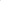 Wszelkie naprawy maszyn i pojazdów, związane z funkcjonowaniem sprzętu powinny odbywać się tylko w wyznaczonych miejscach.W sytuacjach awaryjnych związanych z wyciekiem substancji ropopochodnych podjąć natychmiastowe działania związane z usunięciem skutków awarii wpływających na jakość środowiska gruntowo - wodnego.W przypadku zastosowania transformatorów olejowych, zamontować misy olejowe mieszczące cały olej znajdujący się w urządzeniu.Odpady wytwarzane podczas realizacji przedsięwzięcia magazynować selektywnie; odpady niebezpieczne gromadzić w atestowanych pojemnikach na podłożu odpowiednio zabezpieczonym przed przenikaniem zanieczyszczeń do środowiska gruntowo - wodnego i zapewnić ich sukcesywny wywóz przez firmy posiadające odpowiednie zezwolenia na ich zagospodarowanie.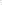 Na etapie budowy zapewnić pracownikom zaplecze socjalno - bytowe; przenośne toalety ze szczelnym zbiornikiem oraz zapewnić systematyczny wywóz nieczystości przez wyspecjalizowaną firmę.Ścieki socjalno - bytowe odprowadzać do dwóch szczelnych zbiorników bezodpływowych (szamb) wykonanych zgodnie z normami określonymi w art. 35 Rozporządzenia Ministra Infrastruktury z dnia 12 kwietnia 2002 r. w sprawie warunków technicznych, jakim powinny odpowiadać budynki i ich usytuowania ( Dz. U. z 2022. poz. 1225) do czasu możliwości przyłączenia do sieci kanalizacji sanitarnej. Należy prowadzić systematyczny monitoring napełniania oraz wywozu nieczystości ciekłych; zapewnić systematyczny odbiór ścieków socjalno bytowych przez firmy posiadające odpowiednie zezwolenia na ich zagospodarowanie.Wody opadowe i roztopowe pochodzące z terenów utwardzonych po uprzednim podczyszczeniu, odprowadzać do sieci kanalizacji deszczowej na podstawie umowy zawartej z gestorem sieci; w przypadku odprowadzania zanieczyszczonych wód opadowych i roztopowych do urządzeń wodnych Inwestor zobowiązany jest do uzyskania odpowiedniej zgody wodnoprawnej.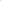 W przypadku odprowadzania wód z wykopów budowlanych oraz w przypadku konieczności odwadniania wykopów budowlanych wymagane jest uzyskanie odpowiedniej zgody wodnoprawnej, zgodnie z ustawą Prawo wodne.W przypadku wykonania urządzeń wodnych oraz odprowadzania za ich pośrednictwem wód opadowych lub roztopowych w sposób zorganizowany (ujętych w zamknięty lub otwarty system kanalizacji deszczowej służącej do odprowadzania opadów atmosferycznych), Inwestor zobowiązany jest do uzyskania odpowiedniej zgody wodnoprawnej.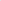 Planowane urządzenia infrastruktury technicznej (sieci, przyłącza i instalacje) należy wykonać na podstawie warunków przyłączenia wydanych przez gestorów poszczególnych mediów.Budynki ogrzewać za pomocą pomp ciepła.Dopuszcza się maksymalnie następujące wszechkierunkowe (punktowe) zewnętrzne źródła emisji hałasu do środowiska, zgodnie z parametrami określonymi w poniższym zestawieniu:UzasadnienieProcedura oddziaływania na środowisko została wszczęta w związku z wnioskiem
z dnia 3 lipca 2023 r. (data wpływu do Urzędu Gminy Osielsko: 3 lipca 2023 r.) złożonym przez firmę SCANDAGRA POLSKA Sp. z o.o. reprezentowaną przez Pana Jacka Bukowskiego, w sprawie wydania decyzji o środowiskowych uwarunkowaniach dla przedsięwzięcia polegającego na budowie budynku magazynowego z częścią biurowo-socjalną z planowaną lokalizacją w Żołędowie, gmina Osielsko, na dz. nr 632/87, 632/86, 632/76 obręb Żołędowo.Planowana inwestycja zlokalizowana będzie w województwie kujawsko – pomorskim, powiat bydgoski, na terenie gminy Osielsko, na działkach nr 632/87, 632/86 i 632/76 w miejscowości Żołędowo.Zgodnie z rozporządzeniem Ministra Środowiska z dnia 10 września 2019 r. w sprawie przedsięwzięć mogących znacząco oddziaływać na środowisko (Dz. U. z 2019 r., poz. 1839 ze zm.) inwestycja kwalifikuje się do przedsięwzięć mogących potencjalnie znacząco oddziaływać na środowisko zgodnie z:§ 3 ust. 1 pkt 54 lit. b) tj. „zabudowa przemysłowa lub magazynowa, wraz z towarzyszącą jej infrastrukturą, o powierzchni zabudowy nie mniejszej niż: 1 ha na obszarach innych niż wymienione w lit. a”;§ 3 ust. 1 pkt 58 lit. b) tj. „garaże, parkingi samochodowe lub zespoły parkingów, w tym na potrzeby planowanych, realizowanych lub zrealizowanych przedsięwzięć, o których mowa w pkt 52, 54, 55-57 i 59, wraz z towarzyszącą im infrastrukturą, o powierzchni użytkowej nie mniejszej niż: 0,5 ha na obszarach innych niż wymienione w lit. a”.Wójt Gminy Osielsko obwieszczeniem z dnia 12 lipca 2023 r. znak: OŚ.6220.10.2023 zawiadomił strony o wszczęciu postępowania administracyjnego w przedmiotowej sprawie. Pismem z dnia 12 lipca 2023 r. znak: OŚ.6220.10.2023 Wójt Gminy Osielsko zwrócił się do Państwowego Powiatowego Inspektora Sanitarnego w Bydgoszczy, Regionalnego Dyrektora Ochrony Środowiska w Bydgoszczy oraz Dyrektora Zarządu Zlewni w Chojnicach z prośbą o wydanie opinii, co do potrzeby przeprowadzenia oceny oddziaływania na środowisko, a w przypadku stwierdzenia takiej potrzeby – co do zakresu raportu o oddziaływaniu przedsięwzięcia na środowisko. W wyniku złożonych zapytań uzyskano następujące odpowiedzi:Dyrektor Państwowego Gospodarstwa Wodnego Wody Polskie Zarząd Zlewni w Chojnicach pismem z dnia 24 lipca 2023 r. (data wpływu do Urzędu Gminy Osielsko: 28 lipca 2023 r.) znak: GD.ZZŚ.1.4901.173.2023.SJ wyraził opinię o braku potrzeby przeprowadzenia oceny oddziaływania niniejszego przedsięwzięcia na stan zasobów wodnych i zagrożenie osiągnięcia przez nie celów środowiskowych oraz wskazał na konieczność uwzględnienia w niniejszej decyzji następujących warunków i wymagań:Plac budowy, jego zaplecze oraz bazę sprzętową zlokalizować na uszczelnionym podłożu, aby zabezpieczyć przed zanieczyszczeniami środowisko gruntowo - wodne.Tereny zajęte na czas realizacji inwestycji oraz tereny wokół inwestycji utrzymać w należytej czystości.Należy używać tylko sprawnego i sprawdzonego sprzętu w celu uniknięcia wycieku substancji  ropopochodnych do środowiska gruntowo - wodnego.Wszelkie naprawy maszyn i pojazdów, związane z funkcjonowaniem sprzętu powinny odbywać się tylko w wyznaczonych miejscach.Wyposażyć plac budowy w sorbenty do neutralizacji substancji szkodliwych, w tym ropopochodnych ze sprzętu lub pojazdów.W sytuacjach awaryjnych związanych z wyciekiem substancji ropopochodnych podjąć natychmiastowe działania związane z usunięciem skutków awarii wpływających na jakość środowiska gruntowo - wodnego.W przypadku zastosowania transformatorów olejowych, zamontować misy olejowe  mieszczące cały olej znajdujący się w urządzeniu.Odpady wytwarzane podczas realizacji przedsięwzięcia magazynować selektywnie; odpady niebezpieczne gromadzić w atestowanych pojemnikach na podłożu odpowiednio zabezpieczonym przed przenikaniem zanieczyszczeń do środowiska gruntowo - wodnego  i zapewnić ich sukcesywny wywóz przez firmy posiadające odpowiednie zezwolenia na ich zagospodarowanie.Na etapie budowy zapewnić pracownikom zaplecze socjalno - bytowe; przenośne toalety ze szczelnym zbiornikiem oraz zapewnić systematyczny wywóz nieczystości przez wyspecjalizowaną firmę.Ścieki socjalno - bytowe odprowadzać do szczelnych zbiorników bezodpływowych (szamb) wykonanych zgodnie z normami określonymi w art. 35 Rozporządzenia Ministra Infrastruktury z dnia 12 kwietnia 2002 r. w sprawie warunków technicznych, jakim powinny  odpowiadać budynki i ich usytuowania (t.j. Dz. U. z 2022. poz. 1225) do czasu możliwości przyłączenia do sieci kanalizacji sanitarnej. Należy prowadzić systematyczny monitoring napełniania oraz wywozu nieczystości ciekłych; zapewnić systematyczny odbiór ścieków socjalno - bytowych przez firmy posiadające odpowiednie zezwolenia na ich zagospodarowanie.Wody opadowe i roztopowe pochodzące z terenów utwardzonych po uprzednim podczyszczeniu, odprowadzać do sieci kanalizacji deszczowej na podstawie umowy zawartej z gestorem sieci; w przypadku odprowadzania zanieczyszczonych wód opadowych  i roztopowych do urządzeń wodnych Inwestor zobowiązany jest do uzyskania odpowiedniej zgody wodnoprawnej.W przypadku odprowadzania wód z wykopów budowlanych oraz w przypadku konieczności  odwadniania wykopów budowlanych wymagane jest uzyskanie odpowiedniej zgody wodnoprawnej, zgodnie z ustawą Prawo wodne.W przypadku wykonania urządzeń wodnych oraz odprowadzania za ich pośrednictwem wód opadowych lub roztopowych w sposób zorganizowany (ujętych w zamknięty lub otwarty  system kanalizacji deszczowej służącej do odprowadzania opadów atmosferycznych), Inwestor zobowiązany jest do uzyskania odpowiedniej zgody wodnoprawnej.Planowane urządzenia infrastruktury technicznej (sieci, przyłącza i instalacje) należy wykonać na podstawie warunków przyłączenia wydanych przez gestorów poszczególnych mediów.Państwowy Powiatowy Inspektor Sanitarny w Bydgoszczy pismem z dnia 27 lipca 2023 r. (data wpływu do Urzędu Gminy Osielsko: 4 sierpnia 2023 r.) znak: NNZ.9022.2.62.2023 wyraził opinię, że dla powyższej inwestycji nie istnieje konieczność przeprowadzenia oceny oddziaływania przedsięwzięcia na środowisko.Regionalny Dyrektor Ochrony Środowiska w Bydgoszczy postanowieniem z dnia 14 listopada 2023 r. (data wpływu do Urzędu Gminy Osielsko: 14 listopada 2023 r.) wyraził opinię, że dla inwestycji polegającej na budowie budynku magazynowego z częścią biurowo-socjalną z planowaną lokalizacją w Żołędowie, gmina Osielsko, na dz. nr 632/87, 632/86, 632/76 obręb Żołędowo, nie istnieje konieczność przeprowadzenia oceny oddziaływania przedsięwzięcia na środowisko, natomiast wskazał istotne warunki korzystania ze środowiska w fazie realizacji i eksploatacji lub użytkowania przedsięwzięcia, ze szczególnym uwzględnieniem konieczności ochrony cennych wartości przyrodniczych, zasobów naturalnych i zabytków oraz ograniczenia uciążliwości dla terenów sąsiednich:W celu minimalizacji i ograniczenia oddziaływań związanych z emisją hałasu, wibracji i zanieczyszczeń do powietrza, uciążliwe prace budowlane (przede wszystkim prace hałaśliwe oraz związane z wykorzystywaniem ciężkiego sprzętu/transportu), prowadzić wyłącznie w porze dziennej, tj. w godz. 6:00 — 22:00.Na etapie eksploatacji zakładu ograniczyć jego funkcjonowanie (transport i prace eksploatacyjne) do pory dziennej, tj. w godz. 6:00 — 22:00.W celu ograniczenia emisji pyłów na etapie prac realizacyjnych:stosować materiały sypkie o odpowiedniej wilgotności. W przypadku, jeżeli materiały sypkie będą charakteryzowały się niską wilgotnością, w celu ograniczenia pylenia podczas przesypu zraszać je wodą,zraszać teren budowy wodą, w celu ograniczenia wtórnego pylenia w okresie niekorzystnych warunków meteorologicznych (długotrwały brak opadów i wiatr).Na etapie realizacji i eksploatacji zakładu zapewnić dostępność sorbentów do neutralizacji ewentualnych wycieków np. substancji ropopochodnych.Środki ochrony roślin składować na paletach drewnianych w fabrycznych, oryginalnych opakowaniach jednostkowych.Prace ziemne prowadzić poza okresem lęgowym ptaków, przypadającym od 1 marca do 31 sierpnia. Prowadzenie przedmiotowych prac w okresie lęgowym jest możliwe wyłącznie pod warunkiem potwierdzenia przez specjalistę przyrodnika - ornitologa braku zajęcia objętych planowanym zajęciem siedlisk gatunków chronionych. Kontrola zajęcia siedlisk powinna zostać przeprowadzona nie wcześniej niż 2 dni przed rozpoczęciem prac. W przypadku wykrycia lęgów gatunków chronionych prace ziemne nie mogą być przeprowadzone do czasu stwierdzenia przez nadzór ornitologiczny wyprowadzenia młodych z gniazda.W czasie realizacji inwestycji każdorazowo przed podjęciem prac przeprowadzić kontrolę terenu robót, w tym wykopów pod kątem uwięzionych w nich małych zwierząt, które w razie konieczności będą wypuszczane w innym, bezpiecznym miejscu. Kontrole te prowadzić mogą, np. pracownicy uprzednio przeszkoleni w zakresie zoologicznym i nie wymaga to wprowadzenia odrębnego nadzoru przyrodniczego.Zachować zadrzewienie na działce 632/76 obręb Żołędowo oraz zabezpieczyć przed uszkodzeniem na etapie realizacji poprzez: wygrodzenie obszaru zadrzewienia na czas prowadzenia prac (np. taśmą ostrzegawczą), zaplecze budowy (w tym miejsca składowania materiałów i postoju maszyn) wyznaczyć poza zasięgiem rzutu koron drzew (w odległości minimum 10 m od zadrzewienia).W przypadku oświetlenia terenu stosować niskoemisyjne pod względem promieniowania UV źródła Światła z kloszem kierującym światło ku dołowi (nierozpraszającym światła na boki i ku górze).W przypadku wprowadzenia nasadzeń drzew bądź krzewów stosować gatunki rodzime (nie wprowadzać gatunków obcych geograficznie).Wykonać nasadzenia zwartej zieleni izolacyjnej w formie liniowej, zgodnie z poniższym schematem (źródło: uzupełnienie Kip z dnia 30 sierpnia 2023 r. — zaznaczono zieloną linią), o minimalnej długości 150 m oraz minimalnej szerokości 2 m. Do nasadzeń wykorzystać sadzonki drzew o dobrze rozwiniętym systemie korzeniowym i o wysokości minimum 200 cm oraz krzewów o dobrze rozwiniętym systemie korzeniowym i poprawnie rozkrzewionej części nadziemnej.Powstałe ścieki socjalno — bytowe odprowadzać do dwóch szczelnych zbiorników bezodpływowych.Wody opadowe i roztopowe z dachów i z utwardzeń po podczyszczeniu w separatorach substancji ropopochodnej odprowadzać do szczelnego zbiornika na deszczówkę.Budynki ogrzewać za pomocą pomp ciepła.Dopuszcza się maksymalnie następujące wszechkierunkowe (punktowe) zewnętrzne źródła emisji hałasu do środowiska, zgodnie z parametrami określonymi w poniższym zestawieniu:Zamierzenie obejmuje budowę budynku magazynowego z częścią biurowo-socjalną,  na działkach 632/87, 632/86, 632/76 obręb Żołędowo, gmina Osielsko.Inwestycję planuje się wykonywać etapowo.W uzupełnieniu Kip z dnia 30 sierpnia 2023 r. poinformowano, że zamierzenie  nie jest powiązane z firmą zlokalizowaną w sąsiedztwie i stanowi osobną działalność. Dla przedmiotowego terenu, obowiązują ustalenia zawarte w Uchwale nr IV/57/97 Rady Gminy w Osielsku z dnia 18 września 1997 r. w sprawie miejscowego planu zagospodarowania przestrzennego obszaru gminy Osielsko położonego wzdłuż drogi Bydgoszcz — Gdańsk (Dz. Urz. Woj. Kuj.-Pom. z 1997 r., Nr 37, poz. 198). Przedmiotowa inwestycja znajduje się na terenie oznaczonym symbolem 5UPS — z przeznaczeniem jako teren usług, przemysłu i składów, w których prowadzona działalność nie może powodować uciążliwości wykraczających poza granice działki. Po przeanalizowaniu zapisów w ww. uchwały Wójt Gminy Osielsko nie widzi przeciwskazań dotyczących realizacji niniejszej inwestycji. Powierzchnia działek o nr 632/87, 632/86, 632/76 obręb Żołędowo wynosi łącznie 24 633 m2. Projektowany całkowity obszar zabudowy wynosi około 5 826,85 m2. Teren inwestycji w chwili obecnej jest niezabudowany. Poprzez działki inwestycyjne przebiega istniejąca linia telekomunikacyjna, która jest planowana do przełożenia.Na przedmiotowych działkach projektuje się budynki i obiekty budowlane takie jak: budynek magazynowy z częścią biurowo-socjalną, plac manewrowy, parking, budynek portierni w systemie kontenerowym, budynek kiosku w systemie kontenerowym, budynek przepompowni w systemie kontenerowym, wiata obudowana na saletrę amonową - 2 etap inwestycji, panele fotowoltaiczne 50 kW - 2 etap inwestycji, maszt antenowy - 2 etap inwestycji.  Projektowane urządzenia budowlane: zbiornik na deszczówkę (szczelny zbiornik wykonany z rur betonowych o średnicy 1200 mm), zbiornik do celów przeciwpożarowych o pojemności 375 m3, szczelny zbiornik na nieczystości ciekłe, bytowe — 2 szt.,  pojemniki na odpady segregowane i wywożone w sposób zorganizowany. Projektowane instalacje: wodociągowa (zasilająca budynek magazynowy z częścią biurowo-socjalną, kiosk i portiernie, zbiornik p.poż), przeciwpożarowa (zasilająca budynek magazynowy z częścią biurowo-socjalną), kanalizacji sanitarnej (odprowadzająca ścieki bytowe z budynku magazynowego z częścią biurowo-socjalną), kanalizacji deszczowej,  oświetlenia terenu inwestycji, wewnętrzną linię zasilającą (wszystkie projektowane budynki). Projektowane urządzenia budowlane: 39 miejsc postojowych, w tym 34 miejsca postojowe dla samochodów osobowych, każde o wymiarach 2,5 x 5,0 m oraz 1 miejsce postojowe dla osób niepełnosprawnych  o wymiarach 3,6 x 5 m, 4 miejsca postojowe dla samochodów elektrycznych oraz 28 miejsc rowerowych.Po realizacji zamierzenia przewiduje się następujący bilans powierzchni:budynek magazynowy z częścią biurowo-socjalną — 5469,02 m2 (w tym 2 przyległe wiaty o powierzchni 272,61 m2 i 182,41 m2),    budynek portierni — 18, 18 m2,   budynek kiosku — 18,18 m2,   budynek przepompowni — 18, 18 m2,  zbiornik przeciwpożarowy — 38,47 m2,   wiata — 283 m2 (2 etap),utwardzenia 6952,74 m2,    teren biologicznie czynny 11853,41 m2,    panele fotowoltaiczne — 277 m2. Przewiduje się, że część magazynową będzie stanowił budynek parterowy, o konstrukcji  stalowej szkieletowej, jednokondygnacyjny, bez podpiwniczenia, z dachem dwuspadowym.W części biurowo-socjalnej projektuje się cztery kondygnacje (w tym jedna podpiwniczona), o konstrukcji tradycyjnej, murowanej, z dachem po części dwuspadowym  oraz dachem płaskim. Planuje się również montaż trzech obiektów w systemie kontenerowym. Pierwszy zlokalizowany pomiędzy budynkiem magazynowym, a wiata ma służyć jako portiernia. Drugi obiekt zaplanowany od strony wschodniej przy parkingu na auta osobowe — ma pełnić funkcję handlową. Na potrzebę obsługi zbiornika przeciwpożarowego lokalizuje się trzeci budynek kontenerowy — przepompownia. Kontenery będą ocieplane, zbudowane z płyt warstwowych.Przedmiotem działalności zakładu będzie przyjmowanie, magazynowanie i sprzedaż  środków ochrony roślin I i II klasy toksyczności. Jednorazowo na terenie zakładu może  być magazynowane 2 500 Mg środków ochrony roślin wraz z opakowaniami i paletami.Transport środków ochrony roślin odbywać się będzie pojazdami samochodowymi. Główny wjazd na teren obiektu zlokalizowany będzie od strony ul. Schmidta. Zaprojektowano dwa wjazdy i jeden wyjazd. Wjazd i wyjazd w północno - zachodniej części działki projektowany jest na potrzeby obsługi magazynu. Drugi wjazd lokalizowany w południowo - zachodniej części działki ma być użytkowany przez klientów indywidualnych, przedstawicieli handlowych oraz pracowników.W części magazynowej pracować będzie 4 pracowników w systemie jednozmianowym, tj. w godzinach 8:00 - 16:00. Natomiast w budynku biurowo-socjalnym przewiduję się zatrudnienie 40 osób. Praca o charakterze biurowym odbywać będzie się również w systemie  jednozmianowym, tj. w godzinach 8:00 - 16:00. Pracownicy biurowi zajmować się będą kontrolą magazynu, dostaw i odbiorów magazynowanych towarów.Na terenie projektowanego zadania nie występują obszary wodno-błotne, inne obszary  o płytkim zaleganiu wód podziemnych, w tym siedliska łęgowe oraz ujścia rzek, obszary wybrzeży i środowisko morskie, górskie, obszary objęte ochroną, w tym strefy ochronne ujęć wód, obszary Natura 2000 oraz pozostałe formy ochrony przyrody, a także obszary przylegające do jezior, uzdrowiska i obszary ochrony uzdrowiskowej. Zamierzenie znajdować się będzie na terenie miejscowości Żołędowo, w obszarze rozproszonej zabudowy o charakterze podmiejskim. Projektowana inwestycja jest zlokalizowana w strefie ochrony konserwatorskiej.Z uwagi na fakt, iż realizacja przedsięwzięcia wiązała się będzie z koniecznością przeprowadzenia prac budowlano-montażowych, prace te zostaną wykonane ze szczególną ostrożnością, z zastosowaniem technologii możliwie jak najmniej uciążliwej dla najbliższego sąsiedztwa i środowiska. Prace realizacyjne zostaną wykonane ze szczególną ostrożnością, a ewentualne pojazdy i sprzęt wykorzystane podczas ich prowadzenia będą sprawne techniczne (bez wycieków oleju). Ewentualne naprawy i konserwacja sprzętu budowalnego odbywać się będzie w specjalistycznych punktach serwisowych. Plac budowy wyposażony zostanie w niezbędną ilość przystosowanych pojemników, kontenerów, koszy do gromadzenia odpadów, w tym zbiorników do szczelnego gromadzenia odpadów płynnych w sposób zabezpieczający przed ich uszkodzeniem i przedostaniem się do wód i do ziemi oraz w sorbenty do neutralizacji ewentualnych wycieków substancji ropopochodnych.Zaplecze sanitarne ekipy budowlanej stanowić będą przenośne toalety.Woda na etapie eksploatacji dostarczona zostanie z gminnej sieci wodociągowej. Powstałe ścieki socjalno — bytowe przewiduje się odprowadzać do dwóch zbiorników na nieczystości ciekłe o pojemności 10 m3 i 3 m3 .Inwestycja nie wiąże się z generowaniem ścieków przemysłowych. Wody opadowe i roztopowe z dachów i z utwardzeń po podczyszczeniu w separatorach substancji ropopochodnej zostaną odprowadzone do szczelnego zbiornika na deszczówkę.Przedmiotowa inwestycja zlokalizowana jest w obszarze dorzecza Wisły, zgodnie z rozporządzeniem Ministra Infrastruktury z dnia 4 listopada 2022 r. w sprawie Planu gospodarowania wodami na obszarze dorzecza Wisły (t.j. Dz. U. z 2023 r., poz. 300).Zamierzenie znajduje się w obszarze jednolitej części wód podziemnych oznaczonym europejskim kodem PLGW200036, zaliczonym do regionu wodnego Dolnej Wisły. Zgodnie z rozporządzeniem Ministra Infrastruktury z dnia 4 listopada 2022 r. w sprawie Planu gospodarowania wodami na obszarze dorzecza Wisły, stan ilościowy i chemiczny tej JCWPd oceniono jako dobry. Rozpatrywana jednolita część wód podziemnych nie jest zagrożona chemicznie ryzykiem nieosiągnięcia celów środowiskowych, tj. utrzymania, co najmniej dobrego stanu chemicznego wód podziemnych.Przedsięwzięcie znajduje się w obszarze jednolitej części wód powierzchniowych oznaczonym europejskim kodem PLRW20001029295929 — „Kotomierzyca”, zaliczonym do regionu wodnego Dolnej Wisły. Zgodnie z rozporządzeniem Ministra Infrastruktury z dnia 4 listopada 2022 r. w sprawie Planu gospodarowania wodami na obszarze dorzecza Wisły, ta JCWP posiada status naturalnej części wód, której stan oceniono jako zły (stan ekologiczny: umiarkowany, stan chemiczny: brak danych). Rozpatrywana jednolita część wód powierzchniowych jest zagrożona ryzykiem nieosiągnięcia celów środowiskowych, tj. osiągnięcia dobrego stanu ekologicznego, zapewnienie drożności cieku dla migracji ichtiofauny oraz osiągnięcia co najmniej dobrego stanu chemicznego wód powierzchniowych. Zamierzenie zlokalizowane zostanie poza granicami głównych zbiorników wód podziemnych, poza strefami ochrony wód oraz poza obszarami zagrożonymi powodzią.Teren inwestycji znajduje się w granicach Głównego Zbiornika Wód Podziemnych nr 140 - Subzbiornik Bydgoszcz, a także poza strefami ochronnymi ujęć wód na potrzeby zaopatrzenia ludności.Z uwagi na rodzaj, zakres i lokalizację przedsięwzięcia stwierdza się, że realizacja i eksploatacja nie wpłynie negatywnie na ryzyko nieosiągnięcia celów środowiskowych zawartych w Planie gospodarowania wodami na obszarze dorzecza Wisły.Planowana inwestycja na etapie realizacji spowoduje wytworzenie typowych odpadów budowlanych z grupy 17, odpadów opakowaniowych z grupy 15, sorbentów, materiałów filtracyjnych, ubrań ochronnych, w tym zanieczyszczonych substancjami niebezpiecznymi,  odpadów komunalnych.Tabela 1. Rodzaje odpadów prognozowanych do wytworzenia podczas realizacji przedsięwzięcia, wraz z ich prognostycznymi ilościami:W wyniku prowadzonej działalności będą mogły powstawać odpady opakowaniowe, oraz odpady komunalne.Kip wskazuje selektywne magazynowanie odpadów uwzględniające  ich właściwości i zabezpieczające przed emisją do środowiska, a także przekazywanie uprawnionym podmiotom w celu dalszego przetwarzania.Tabela 2. Rodzaje odpadów prognozowanych do wytworzenia podczas eksploatacji przedsięwzięcia, wraz z ich prognostycznymi ilościami: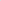 W dniu 26 czerwca 2023 r. Sejmik Województwa Kujawsko-Pomorskiego przyjął  uchwałę Nr LIX/804/23 w sprawie określenia programu ochrony powietrza w zakresie pyłu zawieszonego PM 10, PM2,5 oraz benzo(a)pirenu dla strefy kujawsko-pomorskiej -   aktualizacja.Program ochrony powietrza w zakresie pyłu zawieszonego PMIO, PM2,5 oraz benzo(a)pirenu dla strefy kujawsko-pomorskiej – aktualizacja stanowi aktualizację obowiązującego dotychczas „Programu ochrony powietrza w zakresie  pyłu zawieszonego PM10 oraz benzo(a)pirenu dla strefy kujawsko-pomorskiej” określonego uchwałą Nr XXIII/340/20 Sejmiku Województwa Kujawsko-Pomorskiego z dnia 22 czerwca 2020 r., w zakresie pyłu zawieszonego PM10 oraz benzo(a)pirenu, a także uwzględnia pył  zawieszony PM2,5. Został opracowany w związku z odnotowaniem w 2021 r. przekroczenia standardów jakości powietrza - średniodobowego poziomu dopuszczalnego pyłu zawieszonego PM10 oraz średniorocznego poziomu dopuszczalnego pyłu zawieszonego PM2,5, a także średniorocznego poziomu docelowego benzo(a)pirenu na terenie strefy. W uchwale wskazano działania wskazane do realizacji w celu osiągnięcia standardów jakości powietrza oraz obniżenia stężenia benzo(a)pirenu w strefie kujawsko-pomorskiej.Przewiduje się, że przedsięwzięcie nie wpłynie na pogorszenie obecnej sytuacji.Na etapie realizacji przedsięwzięcia, prace budowlane, w szczególności praca ciężkiego sprzętu, wykonywanie prac ziemnych oraz transport materiałów budowlanych, spowodują okresowe uciążliwości takie jak: podwyższony poziom hałasu oraz emisję zanieczyszczeń do powietrza.W celu ograniczenia oddziaływań związanych z emisją hałasu, wibracji i zanieczyszczeń do powietrza, uciążliwe prace budowlane (przede wszystkim prace hałaśliwe oraz związane z wykorzystywaniem ciężkiego sprzętu/transportu), będą prowadzone wyłącznie w porze dziennej, tj. w godz. 6:00 — 22:00.W celu ograniczenia emisji pyłów na etapie prac realizacyjnych należy przede wszystkim: stosować materiały sypkie o odpowiedniej wilgotności. W przypadku, jeżeli materiały sypkie będą charakteryzowały się niską wilgotnością, w celu ograniczenia pylenia podczas przesypu należy je zraszać, zraszać teren budowy wodą, w celu ograniczenia wtórnego pylenia w okresie niekorzystnych warunków meteorologicznych (długotrwały brak opadów i wiatr).Najbliższy teren prawnie chroniony — teren rekreacyjno-wypoczynkowy (hotel), znajduje się w odległości ok. 50 m w kierunku zachodnim od terenu przedsięwzięcia oraz teren zabudowy mieszkaniowej jednorodzinnej ok. 300 m w kierunku północno-wschodnim.Planowana inwestycja oraz istniejący hotel znajdują się przy drodze o dużym natężeniu  ruchu. Ponadto, hotel znajduje się w sąsiedztwie restauracji, terenów handlowo-usługowych oraz przemysłowych.Funkcjonowanie nowego zakładu, spowoduje powstanie nowych źródeł hałasu na analizowanym terenie. Należeć do nich będą przede wszystkim następujące źródła (zgodnie z uzupełnieniem Kip z dnia 13 listopada 2023 r.):W załączonej dokumentacji poinformowano, że budynek magazynowy nie będzie stanowił źródła hałasu. Przewiduje się w nim wyłącznie magazynowanie towarów. Nie będą prowadzone żadne procesy technologiczne.Do mobilnych źródeł hałasu należeć będą przede wszystkim: samochody ciężarowe - ok. 3 poj./dobę,  samochody dostawcze - ok. 10 poj./dobę,  samochody osobowe - ok. 50 poj./dobę.Nie przewiduje się dostaw, ani pracy zakładu w porze nocnej, tj. w godzinach 22:00 - 6:00. Nie przewiduje się, aby eksploatacja zamierzenia spowodowała przekroczenia dopuszczalnych poziomów hałasu w środowisku.Planowane przedsięwzięcie nie wiąże się z powstaniem nowych zorganizowanych źródeł emisji zanieczyszczeń do powietrza atmosferycznego. Projektowane budynki będą ogrzewane za pomocą pomp ciepła.Źródłem zanieczyszczeń będzie ruch pojazdów poruszających się po terenie zakładu. Planowany jest ruch pojazdów osobowych pracowników i interesantów dojeżdżających do biura firmy oraz ruch pojazdów dostawczych, a także ciężarowych dowożących i wywożących towar z terenu inwestycji. Na terenie zakładu planowany jest również ruch elektrycznych wózków widłowych, które nie będą źródłem zanieczyszczeń do powietrza.Inwestor zdecydował o wprowadzeniu pasów zieleni o funkcji izolacyjno-osłaniającej,  w formie liniowej, zgodnie ze schematem zawartym w pkt 2.1 sentencji, o minimalnej długości 150 m oraz minimalnej szerokości 2 m. Zieleń ta pełnić będzie istotną rolę w zachowaniu estetyki krajobrazu oraz zapewnieniu zrównoważonego rozwoju. Ponadto, budowa osłon biologicznych (fitosanitarnych) w postaci, np. pasów zieleni, składających się ze zróżnicowanej wysokościowo kompozycji nasadzeń drzew i krzewów (w tym gatunków zimozielonych), wpływa na redukcję emisji zanieczyszczeń. Na podstawie przedłożonej dokumentacji stwierdzono, że na etapie eksploatacji zakładu dotrzymane zostaną standardy jakości powietrza.Planowane przedsięwzięcie jest zlokalizowane poza obszarami chronionymi w myśl ustawy z dnia 16 kwietnia 2004 r. o ochronie przyrody (t.j. Dz. U. z 2023 r. poz. 1336 ze zm.) w tym poza wyznaczonymi, mającymi znaczenie dla Wspólnoty i projektowanymi przekazanymi do Komisji Europejskiej obszarami Natura 2000, w terenie rolniczym oraz w sąsiedztwie istniejącej infrastruktury.Zgodnie z Kip realizacja inwestycji nie wymaga wcinki zadrzewień, w tym zadrzewienia powierzchniowego zadrzewienia na działce 632/76 obręb Żołędowo, które zostanie zachowane oraz zabezpieczone na czas prowadzenia prac przed uszkodzeniem  i zniszczeniem.Realizacja zamierzenia nie wymaga zniszczenia siedlisk gatunków chronionych. Ponadto, ze względu na możliwe występowanie gatunków ptaków, w tym populacji lęgowych, wskazano na konieczność dostosowania terminu realizacji prac ziemnych do okresu lęgowego ptaków, co pozwoli na wykluczenie ryzyka przypadkowego zniszczenia lęgów. Z uwagi na możliwe występowanie zwierząt małych w zasięgu robót, na podstawie Kip przewidziano potrzebę bieżącej kontroli terenu robót na etapie realizacji.Zgodnie z Kip, w przypadku wprowadzenia oświetlenia terenu, stosowane będą niskoemisyjne pod względem promieniowania UV źródła światła (np. LED) oraz oprawy kierunkowe (skupiające światło ku dołowi), co pozwoli ograniczyć wpływ m.in. na możliwość migracji i żerowania fauny, w tym nietoperzy.Zamierzenie nie wiąże się ze zniszczeniem lub naruszeniem terenów leśnych, podmokłych, bagiennych i torfowiskowych. Jednocześnie, na podstawie analizy przedłożonej dokumentacji nie stwierdza się negatywnego wpływu w zakresie zachowania różnorodności biologicznej.W związku z powyższym, nie stwierdza się znacząco negatywnego oddziaływania na obszary chronione, w tym obszary Natura 2000, a ocena oddziaływania na środowisko w zakresie ochrony przyrody i obszarów Natura 2000 nie jest wymagana.Jednocześnie informuję, że w przypadku jeśli skutkiem robót budowlanych bądź innych prac związanych z realizacją zamierzenia będzie podjęcie czynności objętych zakazami względem gatunków chronionych zwierząt, roślin oraz grzybów, wynikającymi z art. 51   i art. 52 ustawy o ochronie przyrody, np. w odniesieniu do zwierząt objętych ochroną gatunkową - niszczenie ich siedlisk lub ostoi, będących obszarem rozrodu, wychowu młodych, odpoczynku, migracji lub żerowania, jak również niszczenie, usuwanie lub uszkadzanie gniazd, mrowisk, nor,  legowisk, żeremi, tam, tarlisk, zimowisk lub innych schronień, w odniesieniu do grzybów i roślin - umyślne niszczenie osobników oraz niszczenie  siedlisk lub ostoi roślin i grzybów,Inwestor lub Wykonawca są zobowiązani do uzyskania zgody na wykonania czynności podlegających zakazom na zasadach określonych w art. 56 ustawy o ochronie przyrody.Rozwiązania projektowe planowanej inwestycji uwzględniają zabezpieczenia  przed skutkami potencjalnych zmian warunków klimatycznych i ewentualnego wystąpienia zdarzeń ekstremalnych (takich jak np. fale upałów, długotrwale susze, ekstremalne opady, gwałtowne burze i wiatry, fale chłodu i intensywne opady śniegu, zamarzanie i odmarzanie).Analizując wpływ przedsięwzięcia w kontekście adaptacji do skutków zmian klimatu  (efekt cieplarniany), należy wskazać, iż planowane zamierzenie nie będzie znaczącym bezpośrednim źródłem emisji gazów cieplarnianych. Ponadto, omawiane zadanie zlokalizowane jest poza terenami osuwisk oraz szczególnego zagrożenia powodzią. Nie przewiduje się ekstremalnych sytuacji klimatycznych w obrębie analizowanego zamierzenia.Ze względu na rodzaj inwestycji i zastosowane technologie nie przewiduje się  wystąpienia poważnej awarii lub katastrofy naturalnej i budowlanej, zarówno na etapie  realizacji, jak i funkcjonowania planowanego przedsięwzięcia.W przypadku wystąpienia bezpośredniego zagrożenia szkodą w środowisku lub szkody w środowisku należy postępować zgodnie z obowiązującymi przepisami, tj. ustawą  z dnia 13 kwietnia 2007 r. o zapobieganiu szkodom w środowisku i ich naprawie  (t.j. Dz. U. z 2020 r., poz. 2187).Zgodnie z przedstawioną w Kip informacją, na terenie przedsięwzięcia nie będą występowały ilości substancji, kwalifikujących planowaną inwestycję do zakładu o zwiększonym lub dużym ryzyku wystąpienia poważnej awarii przemysłowej, w myśl rozporządzenia Ministra Rozwoju z dnia 29 stycznia 2016 r. w sprawie rodzajów i ilości znajdujących się w zakładzie substancji niebezpiecznych, decydujących o zaliczeniu  zakładu do zakładu o zwiększonym lub dużym ryzyku wystąpienia poważnej awarii  przemysłowej (t.j. Dz. U. z 2016 r., poz. 138).Na etapie opiniowania zamierzenia, przy określaniu negatywnych oddziaływań, uwzględniono wzajemne powiązania poszczególnych elementów Środowiska oraz oddziaływania pośrednie wynikające z tych powiązań. Charakter przedmiotowego  obszaru, a także rodzaj i zakres inwestycji będącej przedmiotem niniejszego opracowania, pozwala na stwierdzenie, że nie przewiduje się na danym obszarze wystąpienia znaczącego skumulowanego oddziaływania.Przedsięwzięcie, ze względu na swój lokalny zasięg, nie wiąże się z oddziaływaniem transgranicznym.Wójt Gminy Osielsko obwieszczeniem z dnia 17 listopada 2023 r. znak: OŚ.6220.10.2023 zawiadomił strony o możliwości wglądu do materiałów sprawy w postępowaniu administracyjnym w sprawie wydania decyzji o środowiskowych uwarunkowaniach dla przedsięwzięcia polegającego na budowie budynku magazynowego z częścią biurowo-socjalną z planowaną lokalizacją w Żołędowie, gmina Osielsko, na dz. nr 632/87, 632/86, 632/76 obręb Żołędowo.Strony postępowania w terminie 7 dni od dnia uznania obwieszczenia jako dokonane nie wypowiedziały się co do zebranych dowodów i materiałów oraz nie zgłosiły żądań.W odniesieniu do uwarunkowań wymienionych w art. 63 ust. 1 uouioś, przeanalizowano rodzaj i charakter planowanego przedsięwzięcia oraz jego usytuowanie, zważywszy na możliwe zagrożenie dla środowiska, jak również rodzaj i skalę możliwego oddziaływania. Reasumując uznano, iż zastosowanie zaproponowanych w przedłożonej Kip,
rozwiązań technicznych, technologicznych i organizacyjnych, zapewni ochronę środowiska na etapie realizacji oraz eksploatacji zamierzenia.W związku z powyższym, biorąc pod uwagę lokalizację, zakres i planowany sposób realizacji i eksploatacji inwestycji, w oparciu o art. 63 uouioś, tutejszy Organ nie stwierdził konieczności przeprowadzenia dla przedmiotowego przedsięwzięcia oceny oddziaływania na środowisko, a tym samym sporządzenia raportu o oddziaływaniu  na środowisko.Na podstawie art. 84 ust. 2 uouioś, załącznik do niniejszej decyzji stanowi „Charakterystyka przedsięwzięcia”.Wobec powyższego orzeczono jak w sentencji.PouczenieOd niniejszej decyzji strony mogą wnieść odwołanie do Samorządowego Kolegium Odwoławczego w Bydgoszczy, ul. Jagiellońska 3, za pośrednictwem organu, który ją wydał w terminie 14 dni od daty jej otrzymania. Przed upływem terminu do wniesienia odwołania decyzja nie ulega wykonaniu, a wniesienie odwołania wstrzymuje jej wykonanie – art. 129 § 1 i 2 i art. 130 § 1 i 2 k.p.a. W trakcie biegu terminu do wniesienia odwołania Strona może zrzec się prawa do wniesienia odwołania. Z dniem doręczenia organowi administracji publicznej oświadczenia o zrzeczeniu się prawa do wniesienia odwołania przez ostatnią ze stron postępowania, decyzja staje się ostateczna i prawomocna - art. 127a k.p.a.Otrzymują:Jacek Bukowskiul. Gdańska 143BydgoszczStrony postępowania obwieszczeniem z dnia 12 grudnia 2023 r. a/aDo wiadomości:1. Regionalny Dyrektor Ochrony Środowiska w Bydgoszczy    ul. Dworcowa 81    85-059 Bydgoszcz2. Państwowy Powiatowy Inspektor Sanitarny w Bydgoszczy     ul. T. Kościuszki 27    85-079 Bydgoszcz3. Państwowe Gospodarstwo Wodne Wody Polskie    Dyrektor Zarządu Zlewni w Chojnicach     ul. Łużycka 1A    89-600 Chojnice Informacja o opłacie skarbowej: Pobrano opłatę skarbową w wysokości 205,00 zł na podstawie art. 1 ust. 1 pkt 1 lit. a ustawy z dnia 16 listopada 2006 r. o opłacie skarbowej (tj. Dz. U. z 2023 r., poz. 2111) i części I ust. 45 załącznika do tej ustawy.Referat Ochrony Środowiska ul. Szosa Gdańska 55A, 86-031 Osielskotel. 52 324 18 00; 52 324 18 73; fax. 52 324 18 03podinspektor Hanna Kupczyk tel. 52 324 18 68; e-mail: hanna.kupczyk@osielsko.plLokalizacjaŹródło hałasuMaksymalny poziom mocy akustycznej [dB(A)]Ilość maksymalna[szt.]Dach hali magazynowejCentrala wentylacyjna774Dach hali magazynowejWentylator dachowy848Dach budynku socjalnegoWentylator dachowy621Dach części biurowejJednostka zewnętrzna pompy ciepła602Dach części biurowejJednostka zewnętrzna klimatyzacji serwerowni652Dach części biurowejKlimatyzacja części biurowej882LokalizacjaŹródło hałasuMaksymalny poziom mocy akustycznej [dB(A)]Ilość maksymalna[szt.]Dach hali magazynowejCentrala wentylacyjna774Dach hali magazynowejWentylator dachowy848Dach budynku socjalnegoWentylator dachowy621Dach części biurowejJednostka zewnętrzna pompy ciepła602Dach części biurowejJednostka zewnętrzna klimatyzacji serwerowni652Dach części biurowejKlimatyzacja części biurowej882Kod odpaduRodzaj odpaduCo stanowi odpadIlość [MglIlość [MglSposób dalszego zagospodarowania odpadówSposób dalszego zagospodarowania odpadów15 01 01Opakowania z papieru tekturyKarton, tektura0,10,1Zgodnie z ustawą z dnia 13 września 1996 r. o utrzymaniu czystości i porządku w gminachZgodnie z ustawą z dnia 13 września 1996 r. o utrzymaniu czystości i porządku w gminach15 01 02Opakowania z tworzyw sztucznychOpakowania - folia(polietylen, Oli ro len0,10,1Zgodnie z ustawą z dnia 13 września 1996 r. o utrzymaniu czystości i porządku w gminachZgodnie z ustawą z dnia 13 września 1996 r. o utrzymaniu czystości i porządku w gminach15 01 03Opakowania z drewnaSkrzynie, palety0,50,5Odpady przekazywane podmiotowi uprawnionemu do prowadzenia działalności w zakresie ich odzysku lub unieszkodliwieniaOdpady przekazywane podmiotowi uprawnionemu do prowadzenia działalności w zakresie ich odzysku lub unieszkodliwienia15 02 02*Sorbenty, materiały filtracyjne (w tym filtry olejowe nieujęte w innych grupach), tkaniny do wycierania(np. szmaty, ścierki) i ubrania ochronne zanieczyszczone substancjami niebezpiecznymiSorbenty, filtry olejowe0,010,01Odpady przekazywane podmiotowi uprawnionemu do prowadzenia działalności w zakresie ich odzysku lub unieszkodliwieniaOdpady przekazywane podmiotowi uprawnionemu do prowadzenia działalności w zakresie ich odzysku lub unieszkodliwienia15 02 03Sorbenty, materiały filtracyjne, tkaniny do wycierania(np. szmaty, ścierki) i ubrania ochronne inne niż wymienione w 15 02 02Zabrudzona odzież robocza, szmaty i ścierki; rękawice0,010,01Odpady przekazywane podmiotowi uprawnionemu do prowadzenia działalności w zakresie ich odzysku lub unieszkodliwieniaOdpady przekazywane podmiotowi uprawnionemu do prowadzenia działalności w zakresie ich odzysku lub unieszkodliwienia17 01 01Odpady betonu oraz gruz betonowy z rozbiórek i remontówRozbiórka budynku1500,001500,00Odpady przekazywane podmiotowi uprawnionemu do prowadzenia działalności w zakresie ich odzysku lub unieszkodliwieniaOdpady przekazywane podmiotowi uprawnionemu do prowadzenia działalności w zakresie ich odzysku lub unieszkodliwienia17 01 07Zmieszane odpady z betonu, gruzu ceglanego, odpadowych materiałów ceramicznych i elementów wyposażenia inne niż wymienione w 17 Ol06Pustaki, kafelki, beton,Pustaki, kafelki, beton,20,0020,00Odpady przekazywane podmiotowi uprawnionemu do prowadzenia działalności w zakresie ich odzysku lub unieszkodliwienia17 02 03Tworzywa sztucznePrace budowlane, resztki rur wod-kan, ew.demontowane komory drenażowePrace budowlane, resztki rur wod-kan, ew.demontowane komory drenażowe0,05 0,50,05 0,5Odpady przekazywane podmiotowi uprawnionemu do prowadzenia działalności w zakresie ich odzysku lub unieszkodliwienia17 04 09Kable inne niż wymienione w 17 05 09Instalacja elektrycznaInstalacja elektryczna0,10,1Odpady przekazywane podmiotowi uprawnionemu do prowadzenia działalności w zakresie ich odzysku lub unieszkodliwienia17 05 04Gleba i ziemia, w tym kamienie, inne niż wymienione w 17 05 03Wykopy pod fundamentyWykopy pod fundamenty20,0020,00Zagospodarowanie we własnym zakresie na działce do urządzenia terenów zieleni, nadmiar przekazywany podmiotowi uprawnionemu do prowadzenia działalności w zakresie ich odzysku lub unieszkodliwienia20 02 01Odpady ulegające biodegradacjiLikwidowana szata roślinnaLikwidowana szata roślinna3,03,0Odpady przekazywane podmiotowi uprawnionemu do prowadzenia działalności w zakresie ich odzysku lub unieszkodliwienia20 03 01Nie segregowane(zmieszane) odpady komunalneOdpady bytoweOdpady bytowe0,30,3Zgodnie z ustawą z dnia 13 września 1996 r. o utrzymaniu czystości i porządku w gminachRodzaje odpadówKod odpaduIlość odpadówMg/rokŹródłoSposób dalszego zagospodarowania odpadówOpakowania z papieru i tektury15 01 0120,0Kartony, papiery z bieżącego funkcjonowaniaZgodnie z ustawą z dnia 13 września 1996 r o utrzymaniu czystości i porządku w gminachOpakowania z tworzyw sztucznych15 01 0220,0Folie, opakowania foliowe, butelkiZgodnie z ustawą z dnia 13 września 1996 r o utrzymaniu czystości i porządku w gminachOpakowania ze szkła15 01 0710,0ButelkiZgodnie z ustawą z dnia 13 września 1996 r o utrzymaniu czystości i porządku w gminachOdpady ulegające biodegradacji20 02 012,0Koszenie trawników, przesadzanie roślin, odchwaszczanieZgodnie z ustawą z dnia 13 września 1996 r o utrzymaniu czystości i porządku w gminachNiesegregowane(zmieszane) odpady komunalne20 03 0125,0Śmieci bytoweZgodnie z ustawą z dnia 13 września 1996 r o utrzymaniu czystości i porządku w gminachOdpady z czyszczenia ulic i placów20 03 033,0Zamiatanie parkingu i dróg wewnętrznychOdpady przekazywane podmiotowi uprawnionemu do prowadzenia działalności w zakresie ich odzysku lub unieszkodliwieniaLokalizacjaŹródło hałasuMaksymalny poziom mocy akustycznej [dB(A)]Ilość maksymalna[szt.]Dach hali magazynowejCentrala wentylacyjna774Dach hali magazynowejWentylator dachowy848Dach budynku socjalnegoWentylator dachowy621Dach części biurowejJednostka zewnętrzna pompy ciepła602Dach części biurowejJednostka zewnętrzna klimatyzacji serwerowni652Dach części biurowejKlimatyzacja części biurowej882